Referral form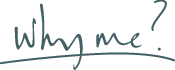 Why me? Restorative Justice Referral FormWhy me? works with people who have been affected by crime and their supporters in a Restorative Justice process. Why me? accept referrals involving harmed and harmers of all crime in England and Wales at any stage in and beyond the criminal justice system.Please complete this form as thoroughly as possible. Where information is unknown or not applicable, please write N/K or N/A.For further information, or to discuss a potential referral, please contact Linda Millington on 07704 307822 or email referrals@whyme.cjsm.netPlease email your completed forms to referrals@whyme.cjsm.net or send by password protected document to info@why-me.org, with the password in a separate email.Referrer DetailsReferrer DetailsReferrer DetailsReferrer DetailsName of agency:Name and role of referrer:Phone number:Email:Referral date:Reason for referral:Person Harmed DetailsPerson Harmed DetailsPerson Harmed DetailsPerson Harmed DetailsFirst name:Surname:Date of birth:Address:Phone Numbers:Email:Preferred contact method:Consent given to pass details to Why me? & for Why me? to contact?Any other relevant information including known risks, preferred pronouns:Person Responsible for the Harm DetailsPerson Responsible for the Harm DetailsPerson Responsible for the Harm DetailsPerson Responsible for the Harm DetailsFirst name:Surname:Date of birth:Address (including prison number if applicable) :Phone Numbers:Email:Preferred contact method:Consent given to pass details to Why me? & for Why me? to contact?Community Offender Manager details (if applicable):Prison Offender Manager details (if applicable): Any other relevant information including known risks, preferred pronouns:Details of the HarmDetails of the HarmDetails of the HarmDetails of the HarmHarm/Offence (please give brief details of what happened):Harm/Offence date and place:Are there any court orders which prevent contact between the harmer & harmed?:Outcome details (e.g. out-of-court disposal, sentence (including date), no action taken):Any other relevant information including known risks, preferred pronouns: